Pierre-Yves JEHOLET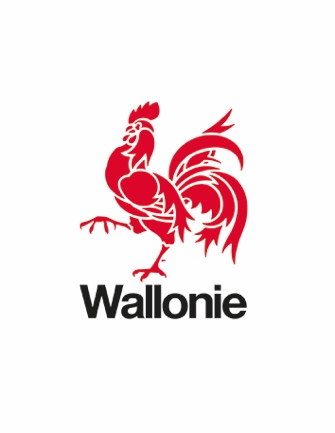 Vice-Président de la WallonieMinistre de l’Economie, de l’Industrie, de la Recherche, de l’Innovation, du Numérique, de l’Emploi et de la Formation04 octobre 2018Communiqué de presseAccord sur la réforme APE : Transparence, équité, responsabilisation et maintien de l’emploi !Ce jeudi 04 octobre, le Gouvernement wallon, sur proposition du Ministre de l’Emploi et de la Formation Pierre-Yves JEHOLET, a adopté en 3ème lecture l’avant-projet de décret APE.Dès sa prise de fonction, le Ministre de l’Emploi a souhaité remettre de l’ordre dans un dispositif qui était devenu beaucoup trop complexe, opaque et inéquitable. La volonté de départ a toujours été de soutenir et de pérenniser des services clé tels que l’accueil de la petite enfance, l’aide aux personnes handicapées, l’accueil extra-scolaire, ... et des projets indispensables à la collectivité.Depuis le passage en 1ère lecture, Le Gouvernement wallon, et plus particulièrement le Ministre JEHOLET, la Ministre GREOLI et la Ministre DE BUE ont été à l’écoute des acteurs concernés. La concertation a toujours été maintenue.Aujourd’hui, la réforme va donc au-delà d’un soutien aux secteurs concernés. C’est d’un véritable refinancement dont on parle. Par rapport au texte adopté par le Gouvernement en deuxième lecture, le budget prévu a été renforcé de 58 millions d'euros pour arriver à 1.086.201.424€.Pour rappel, la réforme se base sur six principes clés :SimplificationSubventionnement unique (RCS intégrées)Suppression de la logique de pointsSimplification pour les employeurs Suppression du passeport APETransparenceÉtat des lieuxPublication d’un cadastre à l’entrée en vigueur du décretÉquité et efficacitéÉgalité de traitement au regard de l’activité déployée et de la performance sociétaleOctroi des subventions sur base de critères objectivés (fixés par chaque ministre fonctionnel)Responsabilisation Responsabilisation accrue des Ministres fonctionnels dans le rééquilibrage des subventions Moyens de contrôle seront prévus par chaque Ministre fonctionnelAide structurelle aux pouvoirs locaux, secteur non-marchand et enseignementSoutien et refinancement des services clé tels que l’accueil de la petite enfance, l’aide aux personnes handicapées, l’accueil extra-scolaire, ... et des projets indispensables à la collectivité et répondant à des principes de bonne gouvernance Maîtrise budgétaireEnveloppe augmentée, indexée mais ferméeMaîtrise de la trajectoire budgétaire suite à la 6ème réforme de l’Etat« La réforme permet de maintenir plus de 60.000 emplois. Demain, des services tels que l’accueil de la petite enfance, les crèches, l’aide aux personnes handicapées, l’accueil extra-scolaire, ... des services essentiels pour les citoyens vont être renforcés de manière équitable et transparente. » se réjouit le Ministre de l’Emploi.Contact Presse : Nicolas Reynders (0473/27.14.79)nicolas.reynders@gov.wallonie.be